LOCAL GOVERNMENT PENSION SCHEMEWARWICKSHIRE PENSION FUNDEstimate Request to be completed by the employerMember DetailsReason for retirement:	Do you want us to send the pension information directly to the employee when we have calculated it?Yes                      No Exit cap disclaimer: Please note that there is a possible exit payments cap coming into force that could have an effect on the level of redundancy benefits an individual is entitled to. Once we have further information on this we will contact all employers to let them know*GDPR changesUnder the new GDPR rules coming into force in May 2018, we will no longer be providing employers with information on the level of benefits due to the employee unless the employee has given permission for you to receive this information. Please note this will include redundancy and flexible retirements where you will now receive only costs to your organisation if you do not have the employees consent 		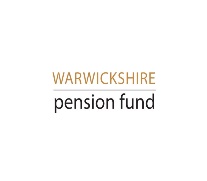 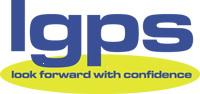 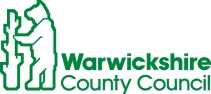 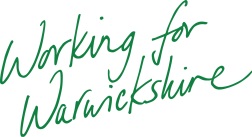 Employer: Full name: Full name: NI Number: Payroll number: Date of birth: Current weekly hours worked:Final Years Salary:                       £ Earnings since the 1 April 2018:                       £ Prospective dates of retirements:(2) Voluntary RetirementUnder the new GDPR rules coming into force in May 2018 we can continue to provide you with the level of costs as the employer but we can only provide you with information on the level of benefits due to the employee if they have given you permission to receive this information. For more information about this please see below*Do you have the employees consent to receive information on their level of pension benefits?Yes                      No RedundancyUnder the new GDPR rules coming into force in May 2018 we can continue to provide you with the level of costs as the employer but we can only provide you with information on the level of benefits due to the employee if they have given you permission to receive this information. For more information about this please see below*Do you have the employees consent to receive information on their level of pension benefits?Yes                      No Statutory Payment ________________Enhanced Payment________________Under the new GDPR rules coming into force in May 2018 we can continue to provide you with the level of costs as the employer but we can only provide you with information on the level of benefits due to the employee if they have given you permission to receive this information. For more information about this please see below*Do you have the employees consent to receive information on their level of pension benefits?Yes                      No Under the new GDPR rules coming into force in May 2018 we can continue to provide you with the level of costs as the employer but we can only provide you with information on the level of benefits due to the employee if they have given you permission to receive this information. For more information about this please see below*Do you have the employees consent to receive information on their level of pension benefits?Yes                      No EfficiencyUnder the new GDPR rules coming into force in May 2018 we can continue to provide you with the level of costs as the employer but we can only provide you with information on the level of benefits due to the employee if they have given you permission to receive this information. For more information about this please see below*Do you have the employees consent to receive information on their level of pension benefits?Yes                      No With employers consentUnder the new GDPR rules coming into force in May 2018 we can continue to provide you with the level of costs as the employer but we can only provide you with information on the level of benefits due to the employee if they have given you permission to receive this information. For more information about this please see below*Do you have the employees consent to receive information on their level of pension benefits?Yes                      No Ill health                                Tier  1Under the new GDPR rules coming into force in May 2018 we can continue to provide you with the level of costs as the employer but we can only provide you with information on the level of benefits due to the employee if they have given you permission to receive this information. For more information about this please see below*Do you have the employees consent to receive information on their level of pension benefits?Yes                      No                                               Tier 2Under the new GDPR rules coming into force in May 2018 we can continue to provide you with the level of costs as the employer but we can only provide you with information on the level of benefits due to the employee if they have given you permission to receive this information. For more information about this please see below*Do you have the employees consent to receive information on their level of pension benefits?Yes                      No                                               Tier 3Under the new GDPR rules coming into force in May 2018 we can continue to provide you with the level of costs as the employer but we can only provide you with information on the level of benefits due to the employee if they have given you permission to receive this information. For more information about this please see below*Do you have the employees consent to receive information on their level of pension benefits?Yes                      No Flexible retirementUnder the new GDPR rules coming into force in May 2018 we can continue to provide you with the level of costs as the employer but we can only provide you with information on the level of benefits due to the employee if they have given you permission to receive this information. For more information about this please see below*Do you have the employees consent to receive information on their level of pension benefits?Yes                      No Address to send estimate to: Complete and return to: pensions@warwickshire.gov.uk We aim to reply to your request within twenty working days.